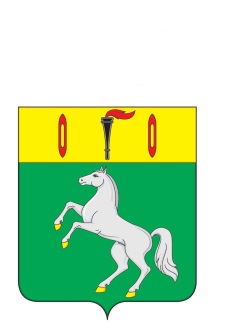 СОВЕТ ГАВРИЛОВО-ПОСАДСКОГО ГОРОДСКОГО ПОСЕЛЕНИЯ ГАВРИЛОВО-ПОСАДСКОГО МУНИЦИПАЛЬНОГО РАЙОНАИВАНОВСКОЙ ОБЛАСТИР Е Ш Е Н И Е                от  _______________   № _______О бюджете  Гаврилово-Посадского  городского поселенияна  2022 год и на плановый период 2023 и 2024 годовВ соответствии с Бюджетным кодексом Российской Федерации, Федеральным законом от 06.10.2003 № 131-ФЗ «Об общих принципах организации местного самоуправления в Российской Федерации», Уставом Гаврилово-Посадского городского поселения   в целях регулирования бюджетных правоотношений, Совет Гаврилово-Посадского городского поселения р е ш и л:1. Утвердить основные характеристики   бюджета Гаврилово-Посадского городского поселения на  2022 год и на плановый период 2023 и 2024 годов (далее – бюджет):   		1.1. На 2022 год:1) общий объем доходов бюджета в сумме  51 255 462,66 руб.  2) общий объем расходов бюджета в сумме 50 455 462,66 руб. 3) дефицит бюджета в сумме 0,00 руб.4) профицит бюджета в сумме 800 000,00 руб.       1.2.  На 2023 год:1) общий объем доходов  бюджета в сумме  40 206 470,00 руб. 2) общий объем расходов  бюджета в сумме 40 206 470,00 руб.  3) дефицит бюджета в сумме 0,00 руб.4) профицит бюджета в сумме 0,00  руб.         1.3.  На 2024 год:1) общий объем доходов бюджета в сумме 40 287 740,00  руб. 2) общий объем расходов  бюджета в сумме  40 287 740,00  руб. 3) дефицит бюджета в сумме 0,00 руб.4) профицит бюджета в сумме 0,00 руб.  2. Утвердить нормативы распределения доходов в бюджет Гаврилово-Посадского городского поселения на  2022 год и на плановый период 2023 и 2024 годов согласно приложению 1 к настоящему решению.3. Утвердить доходы бюджета по кодам классификации доходов бюджетов на  2022 год и на плановый период 2023 и 2024 годов согласно приложению 2 к настоящему решению.   Утвердить в пределах общего объема доходов бюджета, утвержденного пунктом 1 настоящего решения, объем межбюджетных трансфертов, получаемых:			-  из областного бюджета:		1) на 2022 год в сумме  19 078 336,66 руб.          2) на 2023 год в сумме 7 756 000,00 руб.3) на 2024 год в сумме 7 756 000,00 руб.- из бюджета муниципального района:1) на 2022 год в сумме  7 496,00 руб. 2) на 2023 год в сумме 0,00 руб.3) на 2024 год в сумме 0,00 руб.4. Утвердить источники внутреннего финансирования дефицита бюджета на  2022 год и на плановый период 2023 и 2024 годов согласно приложению 3 к настоящему решению.          5. Утвердить распределение бюджетных ассигнований по целевым статьям (муниципальным программам Гаврилово-Посадского городского поселения и не включенным в муниципальные программы Гаврилово-Посадского городского поселения направлениям деятельности органов местного самоуправления), группам видов расходов классификации расходов бюджета:1) на 2022 год согласно приложению 4 к настоящему решению,2) на плановый период 2023 и 2024 годов согласно приложению 5 к настоящему решению.5.1. Утвердить ведомственную структуру расходов бюджета:1) на 2022 год согласно приложению 6 к настоящему решению,2) на плановый период 2023 и 2024 годов согласно приложению 7 к настоящему решению.5.2. Утвердить в пределах общего объема расходов бюджета, утвержденного пунктом 1 настоящего решения:-  общий объем условно утвержденных расходов:  1) на 2023 год  в сумме 1 006 000,00 руб.  2) на 2024 год  в сумме 2 015 000,00 руб.-  общий объем бюджетных ассигнований, направляемых на исполнение публичных нормативных обязательств:1) на 2022 год в сумме 0,00 руб.2) на 2023 год в сумме 0,00 руб.3) на 2024 год в сумме 0,00 руб.- общий объем бюджетных ассигнований муниципального дорожного фонда Гаврилово-Посадского городского поселения: 1) на 2022 год в сумме 5 953 374,81 руб.		2) на 2023 год в сумме 3 950 216,90 руб.3) на 2024 год в сумме 3 950 216,90 руб.5.3. Установить размер резервного фонда бюджета Гаврилово-Посадского городского поселения:                                                                                                 1) на 2022 год в сумме 100 000,00 руб.2) на 2023 год в сумме 100 000,00 руб.3) на 2024 год в сумме 100 000,00 руб.5.4. Установить, что: юридическим лицам, индивидуальным предпринимателям, физическим лицам - производителям товаров, работ, услуг предоставление субсидий из бюджета осуществляется порядках, установленных  администрацией Гаврилово-Посадского муниципального района, в случаях, если расходы на их предоставление предусмотрены муниципальными программами Гаврилово-Посадского городского поселения,иным некоммерческим организациям, не являющимся государственными (муниципальными) учреждениями предоставление субсидий из бюджета осуществляется порядках определения объема и предоставления указанных субсидий, установленных  администрацией Гаврилово-Посадского муниципального района.   6. Утвердить общий объем межбюджетных трансфертов, предоставляемых из бюджета Гаврилово-Посадского городского поселения бюджету  Гаврилово-Посадского муниципального района: 1) на 2022 год в сумме 2 074 332,00  руб.2) на 2023 год в сумме  0,00 руб.3) на 2024 год в сумме  0,00 руб.6.1. Утвердить распределение межбюджетных трансфертов, предоставляемых из бюджета Гаврилово-Посадского городского поселения бюджету  Гаврилово-Посадского муниципального района на 2022 год и на плановый период 2023 и 2024 годов согласно приложению 8 к настоящему решению.           7. Утвердить верхний предел муниципального внутреннего долга Гаврилово-Посадского городского поселения: - на 1 января 2023 года в сумме 0,00 руб., в том числе верхний предел долга по муниципальным гарантиям в сумме 0,00 руб.,- на 1 января 2024 года в сумме 0,00 руб., в том числе верхний предел долга по муниципальным гарантиям в сумме 0,00 руб.,- на 1 января 2025 года в сумме 0,00 руб., в том числе верхний предел долга по муниципальным гарантиям в сумме 0,00 руб.7.1.  Утвердить  объем расходов на обслуживание муниципального долга:1) на 2022 год в сумме 16 828,76 руб.2) на 2023 год в сумме 0,00 руб.3) на 2024 год в сумме 0,00 руб.7.2. Утвердить программу муниципальных внутренних заимствований     Гаврилово-Посадского городского поселения на 2022 год и на плановый период 2023 и 2024 годов согласно приложению 9 к настоящему решению.           8. Утвердить программу муниципальных гарантий   Гаврилово-Посадского городского поселения  в валюте Российской Федерации на 2022 год и на плановый период 2023 и 2024 годов согласно приложению 10 к настоящему решению.Установить, что в 2022 году  и плановом периоде 2023 и 2024 годов муниципальные гарантии Гаврилово-Посадского городского поселения не предоставляются.Общий объем бюджетных ассигнований на исполнение муниципальных гарантий Гаврилово-Посадского городского поселения по возможным гарантийным случаям:на 2022 год – 0,00 рублей;на 2023 год – 0,00 рублей;на 2024 год – 0,00 рублей.9. Установить, что в 2022 году денежные обязательства (задолженность по денежным обязательствам) перед Гаврилово-Посадским городским поселением могут быть урегулированы способом основанного на соглашении изменения условий исполнения денежного обязательства (погашения задолженности по нему), связанного с изменением сроков (в том числе с предоставлением отсрочки или рассрочки) исполнения денежного обязательства (погашения задолженности по нему), изменения величины процентов за пользование денежными средствами и (или) иных платежей (далее - реструктуризация денежного обязательства (задолженности по денежному обязательству) перед Гаврилово-Посадским городским поселением).Основные условия урегулирования денежных обязательств (задолженности по денежным обязательствам) перед Гаврилово-Посадским городским поселением:- реструктуризация денежного обязательства (задолженности по денежному обязательству) перед Гаврилово-Посадским городским поселением осуществляется на срок не более одного года;- за реструктуризацию денежного обязательства (задолженности по денежному обязательству) перед Гаврилово-Посадским городским поселением взимается плата.Правила (основания, условия и порядок) реструктуризации в 2022 году денежных обязательств (задолженности по денежным обязательствам) перед Гаврилово-Посадским городским поселением устанавливаются нормативным актом Финансового управления администрации Гаврилово-Посадского муниципального района.Реструктуризация денежного обязательства (задолженности по денежному обязательству) перед Гаврилово-Посадским городским поселением в 2022 году осуществляется Финансовым управлением администрации Гаврилово-Посадского муниципального района.         10. Опубликовать настоящее решение в сборнике «Вестник Гаврилово-Посадского муниципального района» и разместить на официальном сайте администрации Гаврилово-Посадского городского поселения  (www.adm-gorpos.ru).11. Настоящее решение вступает в силу с 01 января 2022 года. Глава Гаврилово-Посадского городского поселения,Председатель Совета Гаврилово-Посадского городского поселения 			            В.М. Сидоров